「倉敷・流域お試し住宅」の利用を再開させていただくうえで、利用者の方に、以下の点について確認させていただきます。また、感染防止対策へのご協力をお願いします。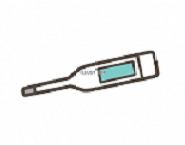 ◎太枠の欄に〇をして、住所・氏名を記入のうえ、利用申請書と一緒に提出してください。すべて「はい」のときのみ、利用できます。上記のことを確認し、了承しました。令和　　　年　　　月　　　日住　所　　　　　　　　　　　　　　　　　　　　　　　氏　名（代表者）　　　　　　　　　　　　　　　（印不要）　　倉敷市記入欄　　受付番号　Ｒ　　－　　　　受付時確認欄利用予定者の中で、現在、体調が悪い方はいません。はいいいえ□体温計は持参してください。お試し住宅への滞在中、毎日検温をお願いします。市での受付時、入居者全員の体温を確認しますので、窓口に全員でお越しください。はいいいえ□☐（当日の体温確認）マスクを持参し、着用してください。（熱中症にはお気をつけください）はいいいえ□こまめな手洗いをお願いします。はいいいえ□体調が悪くなった場合には、無理をせず、活動を自粛してください。はいいいえ□発症したときのため、誰とどこで会ったかメモしてください。はいいいえ□今後の新型コロナウイルスの感染状況によっては、申込受付後や利用期間中であっても中止させていただく場合があります。ご了承いただけますか。（その際には、キャンセル分の利用料は後日返金させていただきます。）はいいいえ□感染拡大を予防するために、基本的な感染対策にご協力ください。はいいいえ□